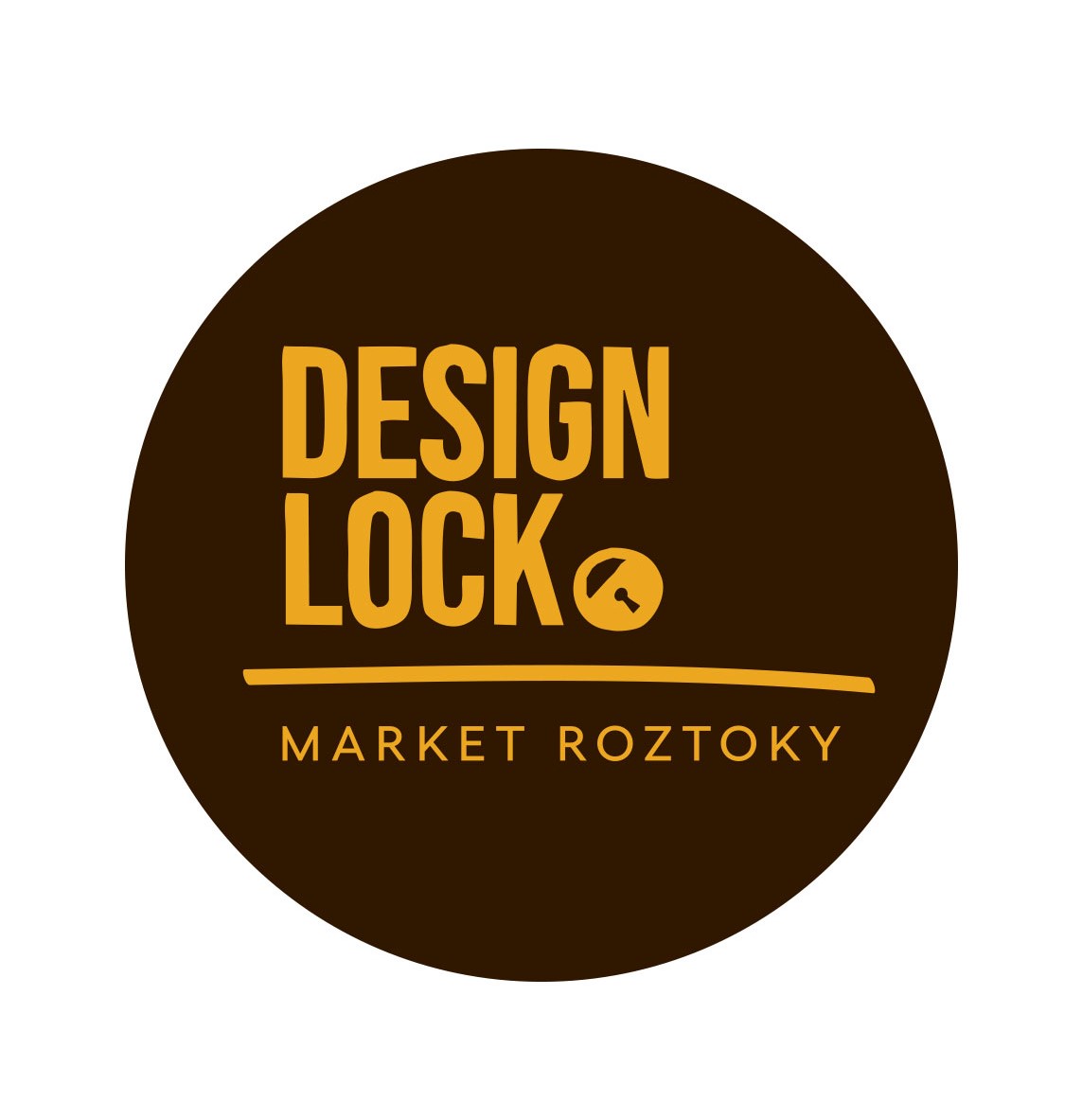 26. 4. 2020 Středočeské muzeum v Roztokách u Prahy                                DESIGN LOCK 2020 - JAROREGISTRACE PRO PRODEJCE OBČERSTVENÍznačka / název: *kontaktní osoba: *e-mail: *telefonní kontakt: *  Facebook profil: Instragram profil: webová adresa * fakturační údaje *Mám zájem o zapůjčení stánku (v ceně): 	Pozn.: NE pouze v případě, že disponujete vlastním stánkem. Montáž je poté na Vás. V případě 	zapůjčeného stánku bude stánek připravený k užití na Vašem místě. Mám zájem o elektrickou přípojku:  	Pozn.: Prodlužovačku musí mít prodejce vlastní – nejlépe kotoučovou.NAHRÁT FOTOGRAFIE